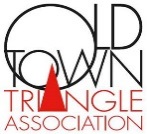 Minutes of the Board of Directors Meeting
May 8, 2018                                                                                                                                                                                                                                                          Karen Pfendler called the meeting to order at 7:00 pm. A quorum was present. Members Present:  Karen Pfendler, Lynn Smith, Karl Hjerpe, Sachi Kubo, Chris Nelson, Jordan Matyas Steve Weiss (arrived late), Shannon Waterfield, Robert Jones, Shelly Murphy  Members Absent: Hans PuschOthers Present:  Barb GuttmannTreasurer’s Report: Sachi Kubo:  Sachi provided the Budget Performance Profit & Loss statements via email to all board members for April 30, 2018 and made necessary explanations of same at the Board meeting.  Sachi also reported that we have switched one of our savings accounts to Wintrust Bank Old Town…they offered us 1.25% interest on the money for one year.NPMCA Report: Still waiting for the unit owners to sign amendment to the condo declarations.COMMITTEE REPORTS:Neighborhood Improvement Committee:  Crabapple trees were sprayed; trying to play catch up as we had a late seasonal start.HD/PZ Committee: 1 presenter—needs to make plan revisions & come back—the Sedgwick property is still in litigation---no serious bids for the Fromm property—there was a Landmark Commissions meeting the past Thursday---agenda item was use of the hardie board—commissioners had trouble understanding the guidelines---need to set consistent standards---OTTA expressed their opposition to the use of hardie board—Ald. Smith did a really great job in her testimony before the commission against the use of hardie board—because of our (OTTA) testimony, it was decided that the commission would look into carving Old Town Triangle out of this particular rule since they realize how important a topic it is for us----Jordan drafted language for them to use for this carve out—Phil Graff was granted the right to use hardie board on 3 sides of his property but not the façade—a 3 to 2 vote to granted him permission to use the hardie board on 3 sides. Grants Committee: Robert presented the final decisions from the Grant committee on their grant selections.  The Board unanimously approved their recommendations. Jordan stated he was voting present on the issue of LPHS football grant as he has been retained to represent the Football Helmets Company for Illinois. Jordan moved to approve the recommendations—Karen 2nded.Youth Committee: No report	due to the outside commitments Steve & Shannon had to fulfill.	Membership/Communications Committee:	 Total membership is 567 and 416 are voting members. Increased dues collection (revenue) has outpaced budget (expenses) for Membership Committee.Events: Have to rethink the Easter Egg Hunt…ran out of eggs immediately…no more events until the end of summer		Education and Outreach Committee: 4 separate tour apps completed.Art Fair Committee: Lynn reported LPHA football players and the BSA are going to be assisting the artists during the Art Fair.  First Site is ready to go---poster and postcards are ready for pick-up; need help distributing posters; Friends of the Fair numbers are great—first site is sold out—doing the raffle differently this year---greater variety of options this year for the auction.Capital Improvements: NoneAd Hoc Crime & Safety Committee: Resend an Emma reminding folks of the crime meeting results---the previous newsletter spelled out the needed help especially block captains.  Encourage people to attend the upcoming Alderman’s crime meeting on the 18 of May---your nosey neighbor is one of the biggest deterrents to home crime prevention—the Alderman will be purposing newer legislation regarding the arresting of juveniles and being able to hold them rather than the catch and release method currently in practice.Arts & Operations Director’s Report: Barb has been talking with Fleet Feet who need space for some of their activities.  So we’ve set up a working relationship with them.  Some new art classes have been scheduled---new classes for kids---Laurie Miller offered to be a project manager for a lighting and audio upgrade to the north room.Unfinished Business: NoneNew Business: Karl wanted to move that, in the future, the board should not allow any HDPZ legal expenditures to be paid unless or until having been approved by the full Board….  Extensive discussion ensued.…Following the discussion Steve moved to continue to allow the HDPZ committee to make decisions on what legal expenditures could be made without going over the budgeted amount of money set aside for this purpose…Karen seconded---the vote was Karl, Chris, Lynn and Shelly voting no; Sachi, Steve, Shannon, Jordan, Robert and Karen voting yes.  6-4; The motion carried.Adjournment: Jordan moved to adjourn.... Steve 2nded…. meeting adjourned @ 8:39 P.M.Respectively Submitted,Karen PfendlerOTTA Secretary-3-Profit & Loss Budget Performance, April 2018Profit & Loss Budget Performance, April 2018Profit & Loss Budget Performance, April 2018Apr 18Apr 18Year to dateAnnual BudgetOrdinary Income/ExpenseOrdinary Income/ExpenseOrdinary Income/ExpenseIncomeIncomeIncomeRestricted Donations (Suzanne Flavin Scholarship Funds)Restricted Donations (Suzanne Flavin Scholarship Funds)Restricted Donations (Suzanne Flavin Scholarship Funds)150.00150.0012,866.693,000.00Scholarship donationScholarship donation001 · Association Revenue001 · Association Revenue001 · Association Revenue1,162.551,162.557,500.1313,150.00Interest & rentInterest & rent019 · Program Revenue019 · Program Revenue019 · Program Revenue3,373.743,373.7457,132.3057,350.00Member dues & TuitionMember dues & Tuition200 · Neighborhood Improvement (Parks/parkways/trees/trash)200 · Neighborhood Improvement (Parks/parkways/trees/trash)200 · Neighborhood Improvement (Parks/parkways/trees/trash)0.000.003,620.00250 · Fund Raising Events250 · Fund Raising Events250 · Fund Raising Events15,000.0015,000.0015,000.0027,000.00First Sight ticketsFirst Sight tickets330 · Art Fair Revenues (Art Fair Master Account)330 · Art Fair Revenues (Art Fair Master Account)330 · Art Fair Revenues (Art Fair Master Account)22,912.7222,912.72209,846.85435,400.00Exhibitor applications, booth feeExhibitor applications, booth feeTotal IncomeTotal IncomeTotal Income42,599.0142,599.01305,965.97535,900.00Gross ProfitGross ProfitGross Profit42,599.0142,599.01305,965.97535,900.00ExpenseExpenseExpense129B · Donation (One Time Expense approved by Board129B · Donation (One Time Expense approved by Board129B · Donation (One Time Expense approved by Board3/13/2018)
66900 · Reconciliation Discrepancies (Discrepancies between3/13/2018)
66900 · Reconciliation Discrepancies (Discrepancies between3/13/2018)
66900 · Reconciliation Discrepancies (Discrepancies between0.000.001,000.00bank statements and company records)bank statements and company records)bank statements and company records)0.000.000.03060 · Association Expenses060 · Association Expenses060 · Association Expenses7,215.967,215.9671,067.86107,100.00PayrollPayroll050 · Occupancy Expenses050 · Occupancy Expenses050 · Occupancy Expenses2,168.672,168.6743,328.8937,990.00AssessmentAssessment040 · Program Expenses040 · Program Expenses040 · Program Expenses3,749.823,749.8282,217.7981,316.00Events, newsl., cont'd ed.Events, newsl., cont'd ed.230 · Neighborhood Improvements230 · Neighborhood Improvements230 · Neighborhood Improvements1,190.501,190.5045,638.0560,750.00Tree prune, removal & trashTree prune, removal & trash270 · Fund Raising Event Expenses270 · Fund Raising Event Expenses270 · Fund Raising Event Expenses0.000.003,500.0014,000.00300 · Art Fair Expenses300 · Art Fair Expenses300 · Art Fair Expenses7,900.097,900.0918,503.34112,474.00Exhibitor costsExhibitor costs090 · Contributions Expenses090 · Contributions Expenses090 · Contributions Expenses0.000.000.00119,270.00Total ExpenseTotal ExpenseTotal Expense22,225.0422,225.04265,255.96532,900.00Net Ordinary IncomeNet Ordinary IncomeNet Ordinary Income20,373.9720,373.9740,710.013,000.00Other Income/ExpenseOther Income/ExpenseOther Income/ExpenseOther ExpenseOther ExpenseOther Expense129A · Architectural Consultant129A · Architectural Consultant129A · Architectural Consultant0.000.000.002,000.00129 · Landmark Status (Additional budget item approved Feb 2017)129 · Landmark Status (Additional budget item approved Feb 2017)129 · Landmark Status (Additional budget item approved Feb 2017)0.000.000.0010,000.00128 · Ogden Plaza Renovation128 · Ogden Plaza Renovation128 · Ogden Plaza Renovation0.000.00-25.0010,000.00126 · Legal Fees - Defend HDP/Z126 · Legal Fees - Defend HDP/Z126 · Legal Fees - Defend HDP/Z0.000.00-17,247.2540,000.00127 · Capital Improvements to OTTA127 · Capital Improvements to OTTA127 · Capital Improvements to OTTA0.000.000.0039,000.00Total Other ExpenseTotal Other ExpenseTotal Other Expense0.000.00-17,272.25101,000.00Net Other IncomeNet Other IncomeNet Other Income0.000.0017,272.25-101,000.00Net Income                                                                                                              Net Income                                                                                                              Net Income                                                                                                              20,373.9720,373.9757,982.26-98,000.00OTTA GRANTS COMMIITTEEOTTA GRANTS COMMIITTEEOTTA GRANTS COMMIITTEE2018 WORKSHEET2018 WORKSHEET2018 WORKSHEETGranted2018GRANT APPLICANTS:GRANT APPLICANTS:Art on SedgwickArt on Sedgwick5,500Boy ScoutsBoy Scouts4,000Chicago Sculpture ExhibitChicago Sculpture Exhibit3,500Deborah's PlaceDeborah's Place2,000Edgar Miller LegacyEdgar Miller Legacy1,500Franklin Fine Arts (Elementary School)Franklin Fine Arts (Elementary School)2,500Green City Market -Children's programsGreen City Market -Children's programs2,000LaSalle Elementary - Arts ResidencyLaSalle Elementary - Arts Residency4,000LaSalle Elementary - World Language Dept.LaSalle Elementary - World Language Dept.3,500Lincoln ElementaryLincoln Elementary4,500Lincoln Park Community Research InitiativeLincoln Park Community Research Initiative2,000Lincoln Park HS - FootballLincoln Park HS - Football5,000Lincoln Park VillageLincoln Park Village2,000Lincoln Park Zoo Lincoln Park Zoo 1,500LPHS - Friends of LPHS Band OrchestraLPHS - Friends of LPHS Band Orchestra6,000Midwest Buddhist TempleMidwest Buddhist Temple2,000Near North LibraryNear North Library3,500TOTAL GRANTSTOTAL GRANTS55,000